Warsaw 04.11.2020ICHF 71/2020Surface Nanoengineering groupPost-Doctoral scientist positionNumber of positions available: 1Job summary: Full-time PostDoc position for 3 months available in the Institute of Physical Chemistry PAS in the group led by Dr. Joanna Niedziółka-Jönsson within the National Science Center OPUS 14 Project No. 2017/27/B/ST3/02457 entitled "Remotely light-controlled activity in dyes, proteins, catalysts: imaging, sensing, energy conversion" realized in a consortium led by prof. Sebastian Maćkowski.Research Profile: Recognized Researcher (R2)Job description: In the proposed project, the selected candidate will be responsible for the local modification of silver nanowires organic dyes, proteins, and catalysts. Next, nanowires will be remotely illuminated with a chosen excitation wavelength and optical and photochemical properties of organic dyes, proteins, and catalysts will be studied. These studies will be carried out in consortium with prof. Sebastian Mackowski from the Nicolaus Copernicus University in Toruń and prof. Wojciech Macyk from Jagiellonian University in Kraków.Responsibilities: Local modification of metallic nanowires and studies of optical and photochemical properties of organic dyes and proteins remotely excited by surface plasmon polaritons propagation. Analyzing data and preparation of manuscripts. Career perspectives: Opportunity to work in an interdisciplinary research department with strong support from chemistry and physics groups within the Institute and both consortium members. The postdoctoral researcher will have the opportunities, such as participation in the project focused on basic and applied research, attending and presenting research results in nationals and internationals conferences, and visits in consortium members laboratories.Benefits: We offer a post-doctoral position (full-time employment) in the Institute of Physical Chemistry PAS with gross salary in the amount of around 6700 PLN per month financed from the NCN OPUS 14 Project No. 2017/27/B/ST3/02457. The position is for a period of 3 months.Requirements:1. PhD in Chemistry, Physics or related (with emphasis in surface modification and spectroscopic studies) awarded not earlier than seven years before the deadline of the present recruitment. This period can be extended by the duration of maternity/paternity leaves (according to NCN rules).2. Ability to work independently as well as in a group.3. Experience in analytical methods such UV-Vis spectrophotometry, optical microscopy.5. Basic knowledge in such fields as molecular recognition, catalysis, fluorescent microscopy is not obligatory but welcome.  Application Details:   Envisaged Job Starting Date: December 1st, 2020.   Deadline for application: November 23th, 2020, before 12.00 a.m.   How to Apply: Applications should be sent by e-mail to:    rekrutacja@ichf.edu.pl; IMPORTANT: email title “ICHF 71/2020”Recruitment procedure:• Complete application should include the following items:Professional curriculum vitae.PhD diploma.A list of scientific achievements (publications, patents, conference presentations, list of research projects in which the candidate participated, etc.).A motivation letter.• Employment will take place in accordance with the Employment policy of the Institute of Physical Chemistry PAS (http://ichf.edu.pl/employment_policy.pdf ) and the provisions of the competition documentation of the National Science Center (NCN) for the OPUS 14 projects;• The incomplete applications will be not considered;• Short listed candidates must go through an interview (or a conference call) that will be held on November 23-24, 2020. Good command of English is required. We reserved the right to contact and reply only to selected candidates.• The following criteria will be taken into account:a) competences for specific tasks in the research project.b) previous scientific achievements.c) awards and distinctions resulting from the conducted past research.• The results of the recruitment will be announced on November 23 or 24, 2020.• The results of the competition will be made public. The candidate that does not agree with the results of the recruitment procedure has the right to appeal to the Director of the Institute within 7 days after receiving information about results.By submitting the application you consent to the processing of your personal data in the recruitment process.The controller of your personal data is the Institute of Physical Chemistry of the Polish Academy of Sciences with its registered office in Warsaw, NIP: 5250008755 (the "Institute"). The Institute will process your data for the purpose of carrying out scientific and research activities, providing services and contact with the Institute, on the basis of a contract (in connection with the performance of the contract or in order to take action on your request before the contract is concluded – Article 6, paragraph 1, letter b) of GDPR), the legitimate interest of the Institute (Article 6, paragraph 1, letter f) of the GDPR) and legal provisions (Article 6, paragraph 1, letter c) of the GDPR) - depending on the circumstances.You have the right to: request access to your data, receive a copy of it; rectify (correct) it; delete it; limit its processing; transfer it; lodge a complaint to the supervisory body; withdraw your consent for processing at any time (withdrawal of consent does not affect the lawfulness of the processing carried out prior to its withdrawal) or to lodge an objection to data processing. More information is available on the Institute's website.http://ichf.edu.pl/gen_inf/gen_en/GDPR%20-%20General%20Information%20Clause.pdf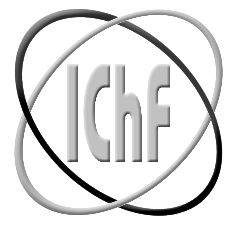 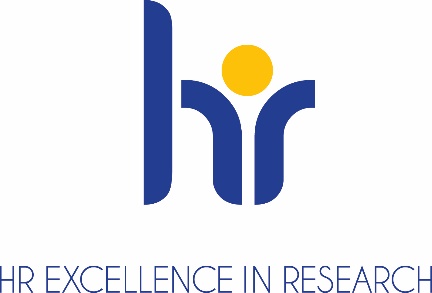 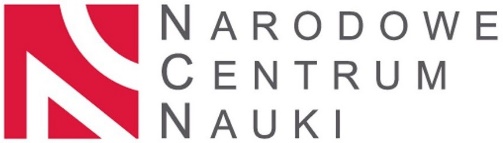 